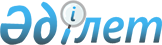 "Солтүстік Қазақстан облысы Есіл ауданының 2024-2026 жылдарға арналған бюджетін бекіту туралы" Солтүстік Қазақстан облысы Есіл ауданы мәслихатының 2023 жылғы 26 желтоқсандағы № 11/159 шешіміне өзгерістер мен толықтыру енгізу туралыСолтүстік Қазақстан облысы Есіл ауданы мәслихатының 2024 жылғы 21 мамырдағы № 16/245 шешімі
      Солтүстік Қазақстан облысы Есіл ауданының мәслихаты ШЕШІМ ҚАБЫЛДАДЫ:
      1. "Солтүстік Қазақстан облысы Есіл ауданының 2024-2026 жылдарға арналған бюджетін бекіту туралы" Солтүстік Қазақстан облысы Есіл ауданы мәслихатының 2023 жылғы 26 желтоқсандағы № 11/159 шешіміне келесі өзгерістер мен толықтыру енгізілсін:
      1-тармақ жаңа редакцияда жазылсын:
      "1. Солтүстік Қазақстан облысы Есіл ауданының 2024-2026 жылдарға арналған бюджеті сәйкесінше 1, 2, 3 - қосымшаларға сәйкес, соның ішінде 2024 жылға келесі көлемдерде бекітілсін:
      1) кірістер - 5 485 017,1 мың теңге:
      салықтық түсімдер - 1 256 869 мың теңге;
      салықтық емес түсімдер - 37 479 мың теңге;
      негізгі капиталды сатудан түсетін түсімдер - 14 742 мың теңге;
      трансферттер түсімдері - 4 175 927,1 мың теңге;
      2) шығындар - 5 634 016,3 мың теңге;
      3) таза бюджеттік кредиттеу - 52 138 мың теңге:
      бюджеттік кредиттер - 108 959 мың теңге;
      бюджеттік кредиттерді өтеу - 56 821 мың теңге;
      4) қаржы активтерімен операциялар бойынша сальдо - 0 мың теңге:
      қаржы активтерін сатып алу - 0 мың теңге;
      мемлекеттің қаржы активтерін сатудан түсетін түсімдер - 0 мың теңге;
      5) бюджет тапшылығы (профициті) - - 201 137,2 мың теңге;
      6) бюджет тапшылығын қаржыландыру (профицитін пайдалану) - 201 137,2 мың теңге:
      қарыздар түсімі - 108 959 мың теңге;
      қарыздарды өтеу - 56 821 мың теңге;
      бюджет қаражатының пайдаланылатын қалдықтары - 148 999,2 мың теңге.";
      11 тармақта 20), 26) тармақшалар алынып тасталсын;
      11-1 тармақ келесі мазмұнда толықтырылсын: 
      "11-1. Ауданның 2024 жылға арналған бюджетінде облыстық бюджеттің ішкі қарыздарының қаражаттарынан кредиттер қарастырылсын, соның ішінде:
      1) Есіл ауданында тұрғын үйлердің құрылысына.
      Облыстық бюджеттің ішкі қарыздарының қаражаттары есебінен аталған кредиттерді бөлу "Солтүстік Қазақстан облысы Есіл ауданының 2024-2026 жылдарға арналған бюджетін бекіту туралы" Есіл ауданы мәслихатының шешімін іске асыру туралы" Солтүстік Қазақстан облысы Есіл ауданы әкімдігінің қаулысымен анықталады.";
      16-тармақ жаңа редакцияда жазылсын:
      "16. Есіл ауданының жергілікті атқарушы органының 2024 жылға арналған резерві 75 645,7 мың теңге сомаға бекітілсін.";
      аталған шешімнің 1-қосымшасы осы шешімнің қосымшасына сәйкес жаңа редакцияда жазылсын.
      2. Осы шешім 2024 жылғы 1 қаңтардан бастап қолданысқа енгізіледі.  Солтүстік Қазақстан облысы Есіл ауданының 2024 жылға арналған бюджеті
					© 2012. Қазақстан Республикасы Әділет министрлігінің «Қазақстан Республикасының Заңнама және құқықтық ақпарат институты» ШЖҚ РМК
				
      Солтүстік Қазақстан облысы Есіл ауданы мәслихатының төрағасы 

Е. Тұтқышев
Солтүстік Қазақстан облысы Есіл ауданы мәслихатының 2024 жылғы 21 мамырдағы№ 16/245 шешіміне қосымшаСолтүстік Қазақстан облысы Есіл ауданы мәслихатының 2023 жылғы 26 желтоқсандағы № 11/159 шешіміне 1-қосымша
Санаты
Сыныбы
Кіші сыныбы
Атауы
Сомасы
(мың
теңге)
1) Кірістер
5 485 017,1
1
Салықтық түсімдер
1 256 869
01
Табыс салығы
400 983
1
Корпоративтік табыс салығы
400 983
03
Әлеуметтік салық
650 887
1
Әлеуметтік салық
650 887
04
Меншiкке салынатын салықтар
71 487
1
Мүлiкке салынатын салықтар
71 487
05
Тауарларға, жұмыстарға және қызметтерге салынатын iшкi салықтар
112 378
2
Акциздер
2 699
3
Табиғи және басқа да ресурстарды пайдаланғаны үшiн түсетiн түсiмдер
99 000
4
Кәсiпкерлiк және кәсiби қызметтi жүргiзгенi үшiн алынатын алымдар
10 679
08
Заңдық маңызы бар әрекеттерді жасағаны және (немесе) оған уәкілеттігі бар мемлекеттік органдар немесе лауазымды адамдар құжаттар бергені үшін алынатын міндетті төлемдер
21 134
1
Мемлекеттік баж
21 134
2
Салықтық емес түсімдер
37 479
01
Мемлекеттік меншіктен түсетін кірістер
14 979
5
Мемлекет меншігіндегі мүлікті жалға беруден түсетін кірістер
7 791
7
Мемлекеттік бюджеттен берілген кредиттер бойынша сыйақылар
6 176
9
Мемлекет меншігінен түсетін басқа да кірістер
1 012
06
Басқа да салықтық емес түсiмдер
22 500
1
Басқа да салықтық емес түсiмдер
22 500
3
Негізгі капиталды сатудан түсетін түсімдер
14 742
01
Мемлекеттік мекемелерге бекітілген мемлекеттік мүлікті сату
9 742
1
Мемлекеттік мекемелерге бекітілген мемлекеттік мүлікті сату
9 742
03
Жерді және материалдық емес активтерді сату
5 000
2
Материалдық емес активтерді сату
5 000
4
Трансферттердің түсімдері
4 175927,1
01
Төмен тұрған мемлекеттiк басқару органдарынан трансферттер
430 400
3
Аудандық маңызы бар қалалардың, ауылдардың, кенттердің, ауылдық округтардың бюджеттерінен трансферттер
430 400
02
Мемлекеттік басқарудың жоғары тұрған органдарынан түсетін трансферттер
3 745 527,1
2
Облыстық бюджеттен түсетін трансферттер
3 745 527,1
Функционалдық топ
Бюджеттік бағдарламалардың әкімшісі
Бағдарлама
Атауы
Сомасы
(мың теңге)
2) Шығындар
5 634 016,3
01
Жалпы сипаттағы мемлекеттік қызметтер
2 069 749,2
112
Аудан (облыстық маңызы бар қала) мәслихатының аппараты
58 906
001
Аудан (облыстық маңызы бар қала) мәслихатының қызметін қамтамасыз ету жөніндегі қызметтер
45 216
003
Мемлекеттік органның күрделі шығындары
13 690
122
Аудан (облыстық маңызы бар қала) әкімінің аппараты
270 611,9
001
Аудан (облыстық маңызы бар қала) әкімінің қызметін қамтамасыз ету жөніндегі қызметтер
238 531,9
003
Мемлекеттік органның күрделі шығындары
32 080
459
Ауданның (облыстық маңызы бар қаланың) экономика және қаржы бөлімі
188 779
001
Ауданның (облыстық маңызы бар қаланың) экономикалық саясатты қалыптастыру мен дамыту, мемлекеттік жоспарлау, бюджетті атқару және коммуналдық меншігін басқару саласындағы мемлекеттік саясатты іске асыру жөніндегі қызметтер
65 445
113
Төмен тұрған бюджеттің нысаналы ағымдағы трансферттері
120 775
003
Салық салу мақсатында мүлікті бағалауды жүргізу
1 479
010
Жекешелендіру, коммуналдық меншікті басқару, жекешелендіруден кейінгі қызмет және осыған байланысты дауларды реттеу
1 080
495
Ауданның (облыстық маңызы бар қаланың) сәулет, құрылыс, тұрғын үй-коммуналдық шаруашылығы, жолаушылар көлігі және автомобиль жолдары бөлімі
1 551 452,3
001
Жергілікті деңгейде сәулет, құрылыс, тұрғын үй-коммуналдық шаруашылық, жолаушылар көлігі және автомобиль жолдары саласындағы мемлекеттік саясатты іске асыру жөніндегі қызметтер
77 962,7
003
Мемлекеттік органның күрделі шығыстары
182 583,8
113
Төменгі тұрған бюджеттерге берілетін нысаналы ағымдағы трансферттер
1 290 905,8
02
Қорғаныс
28 733
122
Аудан (облыстық маңызы бар қала) әкімінің аппараты
28 733
005
Жалпыға бірдей әскери міндетті атқару шеңберіндегі іс-шаралар
14 860
006
Аудан (облыстық маңызы бар қала) ауқымындағы төтенше жағдайлардың алдын алу және оларды жою
7 975
007
Аудандық (қалалық) ауқымдағы дала өрттерінің, сондай-ақ мемлекеттік өртке қарсы қызмет органдары құрылмаған елдi мекендерде өрттердің алдын алу және оларды сөндіру жөніндегі іс-шаралар
5 898
03
Қоғамдық тәртіп, қауіпсіздік, құқықтық, сот, қылмыстық-атқару қызметі
1 736
495
Ауданның (облыстық маңызы бар қаланың) сәулет, құрылыс, тұрғын үй-коммуналдық шаруашылығы, жолаушылар көлігі және автомобиль жолдары бөлімі
1 736
019
Елдi мекендерде жол қозғалысы қауiпсiздiгін қамтамасыз ету
1 736
06
Әлеуметтік көмек және әлеуметтік қамсыздандыру
476 093,8
451
Ауданның (облыстық маңызы бар қаланың) жұмыспен қамту және әлеуметтік бағдарламалар бөлімі
476 093,8
004
Ауылдық жерлерде тұратын денсаулық сақтау, білім беру, әлеуметтік қамтамасыз ету, мәдениет, спорт және ветеринар мамандарына отын сатып алуға Қазақстан Республикасының заңнамасына сәйкес әлеуметтік көмек көрсету
10 279
005
Мемлекеттік атаулы әлеуметтік көмек
46 380
006
Тұрғын үйге көмек көрсету
736
007
Жергілікті өкілетті органдардың шешімі бойынша мұқтаж азаматтардың жекелеген топтарына әлеуметтік көмек
59 209,8
014
Мұқтаж азаматтарға үйде әлеуметтік көмек көрсету
208 142
017
Мүгедектігі бар адамды абилитациялаудың және оңалтудың жеке бағдарламасына сәйкес мұқтаж мүгедектігі бар адамдарды протездік-ортопедиялық көмекпен, сурдотехникалық және тифлотехникалық құралдармен, мiндеттi гигиеналық құралдармен, арнаулы жүріп-тұру құралдарымен қамтамасыз ету, сондай-ақ санаторий-курорттық емдеу, жеке көмекшінің және ымдау тілі маманының қызметтерімен қамтамасыз ету
98 028
054
Үкіметтік емес ұйымдарда мемлекеттік әлеуметтік тапсырысты орналастыру
3 800
001
Жергілікті деңгейде халық үшін әлеуметтік бағдарламаларды жұмыспен қамтуды қамтамасыз етуді іске асыру саласындағы мемлекеттік саясатты іске асыру жөніндегі қызметтер
44 503
010
Үйден тәрбиеленіп оқытылатын мүгедектігі бар балаларды материалдық қамтамасыз ету
2 193
011
Жәрдемақыларды және басқа да әлеуметтік төлемдерді есептеу, төлеу мен жеткізу бойынша қызметтерге ақы төлеу
2 823
07
Тұрғын үй-коммуналдық шаруашылық
196 517,3
495
Ауданның (облыстық маңызы бар қаланың) сәулет, құрылыс, тұрғын үй-коммуналдық шаруашылығы, жолаушылар көлігі және автомобиль жолдары бөлімі
196 517,3
007
Коммуналдық тұрғын үй қорының тұрғын үйін жобалау және (немесе) салу, реконструкциялау
11 583
008
Мемлекеттік тұрғын үй қорын сақтауды үйымдастыру
10 350
014
Сумен жабдықтау және су бұру жүйесін дамыту
7 211
016
Сумен жабдықтау және су бұру жүйесінің жұмыс істеуі
43 752,5
025
Елді мекендердегі көшелерді жарықтандыру
16 398
026
Ауданның (облыстық маңызы бар қаланың) коммуналдық меншігіндегі жылу желілерін пайдалануды ұйымдастыру
24 698,8
029
Елдi мекендердi абаттандыру және көгалдандыру
5 000
033
Инженерлік-коммуникациялық инфрақұрылымды жобалау, дамыту және (немесе) жайластыру
49 500
098
Коммуналдық тұрғын үй қорының тұрғын үйлерін сатып алу
28 024
08
Мәдениет, спорт, туризм және ақпараттық кеңістік
1 212 167,8
457
Ауданның (облыстық маңызы бар қаланың) мәдениет, тілдерді дамыту, дене шынықтыру және спорт бөлімі
268 614
009
Аудандық (облыстық маңызы бар қалалық) деңгейде спорттық жарыстар өткiзу
853
010
Әртүрлi спорт түрлерi бойынша аудан (облыстық маңызы бар қала) құрама командаларының мүшелерiн дайындау және олардың облыстық спорт жарыстарына қатысуы
54 262
003
Мәдени-демалыс жұмысын қолдау
94 246
006
Аудандық (қалалық) кiтапханалардың жұмыс iстеуi
118 676
007
Мемлекеттiк тiлдi және Қазақстан халқының басқа да тiлдерін дамыту
577
456
Ауданның (облыстық маңызы бар қаланың) ішкі саясат бөлімі
16 852
002
Мемлекеттік ақпараттық саясат жүргізу жөніндегі қызметтер
16 852
457
Ауданның (облыстық маңызы бар қаланың) мәдениет, тілдерді дамыту, дене шынықтыру және спорт бөлімі
548 226,6
001
Жергілікті деңгейде мәдениет, тілдерді дамыту, дене шынықтыру және спорт саласында мемлекеттік саясатты іске асыру жөніндегі қызметтер
27 679
113
Төменгі тұрған бюджеттерге берілетін нысаналы ағымдағы трансферттер
382 872
032
Ведомстволық бағыныстағы мемлекеттік мекемелер мен ұйымдардың күрделі шығыстары
137 675,6
456
Ауданның (облыстық маңызы бар қаланың) ішкі саясат бөлімі
33 423
001
Жергілікті деңгейде ақпарат, мемлекеттілікті нығайту және азаматтардың әлеуметтік сенімділігін қалыптастыру саласында мемлекеттік саясатты іске асыру жөніндегі қызметтер
25 113
003
Жастар саясаты саласында іс-шараларды іске асыру
8 310
495
Ауданның (облыстық маңызы бар қаланың) сәулет, құрылыс, тұрғын үй-коммуналдық шаруашылығы, жолаушылар көлігі және автомобиль жолдары бөлімі
345 052,2
021
Cпорт объектілерін дамыту
332 551
036
Мәдениет объектілерін дамыту
3 000
075
Байланыс желілерінің құрылысы
9 501,2
10
Ауыл, су, орман, балық шаруашылығы, ерекше қорғалатын табиғи аумақтар, қоршаған ортаны және жануарлар дүниесін қорғау, жер қатынастары
125 175
459
Ауданның (облыстық маңызы бар қаланың) экономика және қаржы бөлімі
29 738
099
Мамандарға әлеуметтік қолдау көрсету жөніндегі шараларды іске асыру
29 738
474
Ауданның (облыстық маңызы бар қаланың) ауыл шаруашылығы және ветеринария бөлімі
66 949
001
Жергілікті деңгейде ауыл шаруашылығы және ветеринария саласындағы мемлекеттік саясатты іске асыру жөніндегі қызметтер
54 949
003
Мемлекеттік органның күрделі шығыстары
12 000
463
Ауданның (облыстық маңызы бар қаланың) жер қатынастары бөлімі
27 048
001
Аудан (облыстық маңызы бар қала) аумағында жер қатынастарын реттеу саласындағы мемлекеттік саясатты іске асыру жөніндегі қызметтер
27 048
495
Ауданның (облыстық маңызы бар қаланың) сәулет, құрылыс, тұрғын үй-коммуналдық шаруашылығы, жолаушылар көлігі және автомобиль жолдары бөлімі
1 440
010
Ауыл шаруашылығы объектілерін дамыту
1 440
11
Өнеркәсіп, сәулет, қала салу және құрылыс істері
57 145,2
495
Ауданның (облыстық маңызы бар қаланың) сәулет, құрылыс, тұрғын үй-коммуналдық шаруашылығы, жолаушылар көлігі және автомобиль жолдары бөлімі
57 145,2
005
Аудан аумағының қала құрылысын дамытудың кешенді схемаларын және елді мекендердің бас жоспарларын әзірлеу
57 145,2
12
Көлік және коммуникация
72 657
495
Ауданның (облыстық маңызы бар қаланың) сәулет, құрылыс, тұрғын үй-коммуналдық шаруашылығы, жолаушылар көлігі және автомобиль жолдары бөлімі
72 657
023
Автомобиль жолдарының жұмыс істеуін қамтамасыз ету
70 400
045
Аудандық маңызы бар автомобиль жолдарын және елді-мекендердің көшелерін күрделі және орташа жөндеу
2 257
13
Басқалар
100 970,7
469
Ауданның (облыстық маңызы бар қаланың) кәсіпкерлік бөлімі
25 325
001
Жергілікті деңгейде кәсіпкерлікті дамыту саласындағы мемлекеттік саясатты іске асыру жөніндегі қызметтер
25 325
459
Ауданның (облыстық маңызы бар қаланың) экономика және қаржы бөлімі
75 645,7
012
Ауданның (облыстық маңызы бар қаланың) жергілікті атқарушы органының резерві
75 645,7
14
Борышқа қызмет көрсету
6 176
459
Ауданның (облыстық маңызы бар қаланың) экономика және қаржы бөлімі
6 176
021
Жергілікті атқарушы органдардың облыстық бюджеттен қарыздар бойынша сыйақылар мен өзге де төлемдерді төлеу бойынша борышына қызмет көрсету
6 176
15
Трансферттер
1 286 895,3
459
Ауданның (облыстық маңызы бар қаланың) экономика және қаржы бөлімі
1 286 895,3
006
Пайдаланылмаған (толық пайдаланылмаған) нысаналы трансферттерді қайтару
2,2
024
Заңнаманы өзгертуге байланысты жоғары тұрған бюджеттің шығындарын өтеуге төменгі тұрған бюджеттен ағымдағы нысаналы трансферттер
1 037 924
038
Субвенциялар
248 969
054
Қазақстан Республикасының Ұлттық қорынан берілетін нысаналы трансферт есебінен республикалық бюджеттен бөлінген пайдаланылмаған (түгел пайдаланылмаған) нысаналы трансферттердің сомасын қайтару
0,1
3) Таза бюджеттік кредиттеу
52 138
Бюджеттік кредиттер
108 959
Функционалдық топ
Бюджеттік бағдарламалардың әкімшісі
Бағдарлама
Атауы
Сомасы
(мың теңге)
07
Тұрғын үй-коммуналдық шаруашылық
48 041
495
Ауданның (облыстық маңызы бар қаланың) сәулет, құрылыс, тұрғын үй-коммуналдық шаруашылығы, жолаушылар көлігі және автомобиль жолдары бөлімі
48 041
007
Коммуналдық тұрғын үй қорының тұрғын үйін жобалау және (немесе) салу, реконструкциялау
48 041
10
Ауыл, су, орман, балық шаруашылығы, ерекше қорғалатын табиғи аумақтар, қоршаған ортаны және жануарлар дүниесін қорғау, жер қатынастары
60 918
459
Ауданның (облыстық маңызы бар қаланың) экономика және қаржы бөлімі
60 918
018
Мамандарды әлеуметтік қолдау шараларын іске асыру үшін бюджеттік кредиттер
60 918
Бюджеттік кредиттерді өтеу
56 821
Санаты
Сыныбы
Кіші сыныбы
Атауы
Сомасы
(мың теңге)
5
Бюджеттік кредиттерді өтеу
56 821
01
Бюджеттік кредиттерді өтеу
56 821
1
Мемлекеттік бюджеттен берілген бюджеттік кредиттерді өтеу
56 821
4) Қаржы активтермен операциялар бойынша сальдо
0
Қаржылық активтерді сатып алу
0
Санаты
Сыныбы
Кіші сыныбы
Атауы
Сомасы
(мың теңге)
6
Мемлекеттің қаржы активтерін сатудан түсетін түсімдер
0
01
Мемлекеттің қаржы активтерін сатудан түсетін түсімдер
0
1
Қаржы активтерін ел ішінде сатудан түсетін түсімдер
0
5) Бюджет тапшылығы (профициті)
- 201 137,2
6) Тапшылық орнын қаржыландыру (бюджет профицитін пайдалану)
201 137,2
7
Қарыздар түсімдері
108 959
01
Мемлекеттік ішкі қарыздар
108 959
2
Қарыз алу келісім-шарттары
108 959
Функционалдық топ
Бюджеттік бағдарламалардың әкімшісі
Бағдарлама
Атауы
Сомасы
(мың теңге)
16
Қарыздарды өтеу
56 821
459
Ауданның (облыстық маңызы бар қаланың) экономика және қаржы бөлімі
56 821
005
Жергілікті атқарушы органның жоғары тұрған бюджет алдындағы борышын өтеу
56 821
Санаты
Сыныбы
Кіші сыныбы
Атауы
Сомасы
(мың теңге)
8
Бюджет қаражатының пайдаланатын қалдықтары
148 999,2
01
Бюджет қаражаты қалдықтары
148 999,2
1
Бюджет қаражатының бос қалдықтары
148 999,2